										   С Образец бр. 22До Филолошки факултет „Блаже Конески“- СкопјеБАРАЊЕза продолжување на рок за одбрана на дипломска работа	од _______________________________________________, со индекс бр. _________, студент на студиската програма по________________________________________________. Ве молам да одобрите продолжување на рокот за изработка и одбрана на дипломска работа, бидејќи______________________________________________________.	Со почит,									          Студент									_________________Контакт тел.број:_________________	е-пошта:__________________________________Прилог: Уплатница-и, индекс и решение за тема за дипломска работа.Барањето се прифаќа / се одбива	Продекан за настава     проф. д-р _________________			Напомена: Барањето треба да биде таксирано со 50,00 ден. и заверено во студентската архива.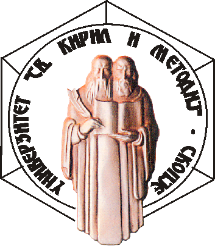 УНИВЕРЗИТЕТ „СВ.КИРИЛ И МЕТОДИЈ“ФИЛОЛОШКИ ФАКУЛТЕТ „БЛАЖЕ КОНЕСКИ“ СКОПЈЕБул. Гоце Делчев 9а, 1000 Скопје, Република Северна МакедонијаДеканат: +389 2 3240 401Број: ________/____  Број: ________/____  Број: ________/____  Датум: ___.___.20___ година С К О П Ј ЕДатум: ___.___.20___ година С К О П Ј ЕДатум: ___.___.20___ година С К О П Ј Е